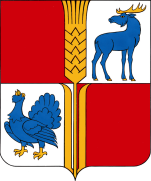        АДМИНИСТРАЦИЯ                          муниципального района             Исаклинский           Самарской области    ПОСТАНОВЛЕНИЕ         09.04.2024  №  281                  с.ИсаклыОб утверждении административного регламента по предоставлению муниципальной услуги «Постановка на учет граждан, принимавших участие в специальной военной операции (членов их семей), имеющих право на бесплатное приобретение земельных участков из земель, находящихся в государственной или муниципальной собственности, на территории муниципального района Исаклинский Самарской области»В целях повышения качества оказания и доступности муниципальных услуг, предоставляемых комитетом по управлению муниципальным имуществом администрации муниципального района Исаклинский, руководствуясь   Федеральным законом от 27.07.2010 г. № 210-ФЗ «Об организации предоставления государственных и муниципальных услуг», Законом Самарской области от 8 февраля 2024 г. N 3-ГД «О порядке постановки на учет граждан, принимавших участие в специальной военной операции (членов их семей), имеющих право на бесплатное приобретение земельных участков из земель, находящихся в государственной или муниципальной собственности», Администрация муниципального района ИсаклинскийПОСТАНОВЛЯЕТ:1. Утвердить прилагаемый Административный регламент предоставления муниципальной услуги «Постановка на учет граждан, принимавших участие в специальной военной операции (членов их семей), имеющих право на бесплатное приобретение земельных участков из земель, находящихся в государственной или муниципальной собственности на территории муниципального района Исаклинский Самарской области».           2. Опубликовать настоящее постановление в газете «Официальный вестник муниципального района Исаклинский» и разместить настоящее постановление на официальном сайте администрации муниципального района Исаклинский Самарской области.            3. Настоящее постановление вступает в силу со дня его официального опубликования и распространяется на правоотношения, возникшие с 12.03.2024 г.4. Контроль за исполнением настоящего постановления возложить на руководителя комитета по управлению имуществом Л.Л. Британ.    Глава муниципальногорайона Исаклинский 	                                                                     	В.Д. Ятманкин